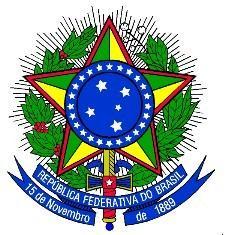 MINISTÉRIO DA EDUCAÇÃOUNIVERSIDADE FEDERAL DA INTEGRAÇÃO LATINO-AMERICANAPRÓ-REITORIA DE PESQUISA E PÓS-GRADUAÇÃOPROGRAMA DE PÓS-GRADUAÇÃO EM LITERATURA COMPARADAANEXO IEDITAL PPGLC 06/2020Formulário de Inscrição – DEMANDA SOCIAL CAPES – PPGLCPrograma de Pós-Graduação em Literatura Comparada (PPGLC)Nível: MestradoNOME:NÚMERO DE MATRÍCULA:ANO DE INGRESSO NO PPGLC:DATA DE NASCIMENTO:CPF:RG/RNE/PASSAPORTE Nº:POSSUI VÍNCULO EMPREGATÍCIO?(   ) SIM      (    ) NÃOTÍTULO DO PROJETO DE PESQUISANOME DO(A) ORIENTADOR(A):